WEEKLY PETTY CASH LOGWEEKLY PETTY CASH LOGWEEKLY PETTY CASH LOGWEEKLY PETTY CASH LOGWEEKLY PETTY CASH LOGWEEKLY PETTY CASH LOGWEEKLY PETTY CASH LOGWEEKLY PETTY CASH LOGWEEKLY PETTY CASH LOGWEEKLY PETTY CASH LOGWEEKLY PETTY CASH LOGCA$H RECEIVEDCA$H RECEIVEDCA$H RECEIVEDWEEKLY PETTY CASH LOGWEEKLY PETTY CASH LOGWEEKLY PETTY CASH LOGWEEKLY PETTY CASH LOGWEEKLY PETTY CASH LOGWEEKLY PETTY CASH LOGWEEKLY PETTY CASH LOGWEEKLY PETTY CASH LOGWEEKLY PETTY CASH LOGWEEKLY PETTY CASH LOGWEEKLY PETTY CASH LOG1,000.00 $1,000.00 $1,000.00 $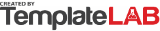 Expense DescriptionExpense DescriptionExpense DescriptionExpense DescriptionExpense DescriptionExpense DescriptionExpense DescriptionPaid toPaid toPaid toPaid toPaid toPaid toPaid toReceipt #Receipt #Receipt #Receipt #Receipt #Receipt #Receipt #125.00 $25.00 $40.00 $70.00 $50.00 $30.00 $20.00 $Expense DescriptionExpense DescriptionExpense DescriptionPaid toPaid toPaid toReceipt #Receipt #Receipt #5.00 $30.00 $20.00 $Expense DescriptionPaid toReceipt #10.00 $TOTAL MONDAYTOTAL TUESDAYTOTAL WEDNESDAYTOTAL THURSDAYTOTAL FRIDAYTOTAL SATURDAYTOTAL SUNDAY125.00 $30.00 $40.00 $110.00 $50.00 $50.00 $20.00 $BALANCE:BALANCE:575.00 $575.00 $  © TemplateLab.com 